План мероприятий по проведению межведомственной профилактической акции «Помоги ребенку» по МБОУ «Гамалеевская СОШ №1» Сорочинского городского округа Оренбургской области25.12.2020.-1.03.2021 г.Девиз акции: «Ни дня без добрых дел!»   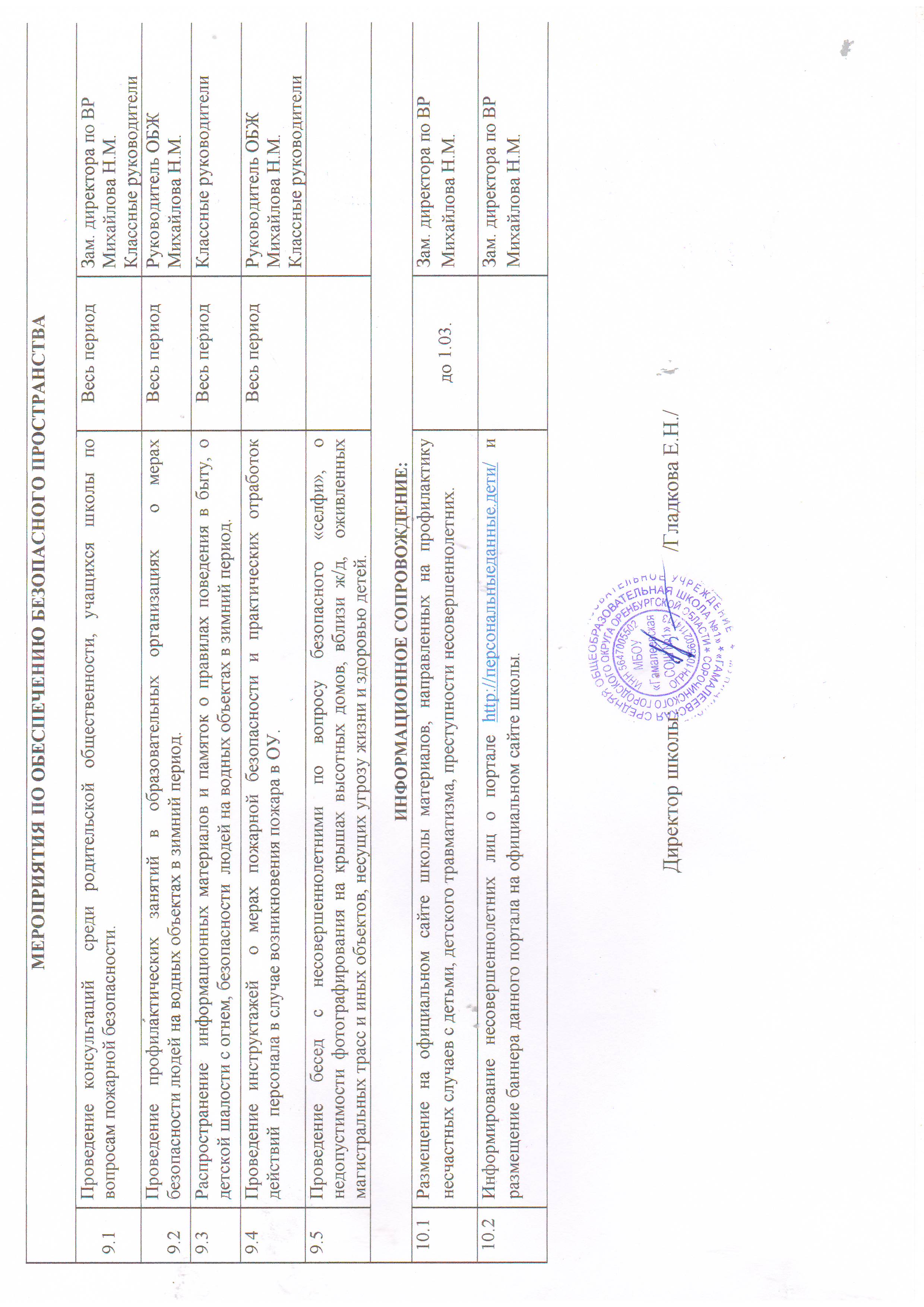 № п/пМероприятияСрок исполненияИсполнители1. Нормативное обеспечение1. Нормативное обеспечение1. Нормативное обеспечение1. Нормативное обеспечение1. 1Оформление:-приказ по школе «Об организации зимних каникул школьников в 2020-2021  учебном году»;- приказ по школе  «О проведении межведомственной профилактической акции «Помоги ребенку» в 2020 – 2021 году- составление плана проведения межведомственной профилактической акции «Помоги ребенку» в 2020 – 2021 году- Разработать, согласовать и утвердить:-    график рейдов в рамках межведомственной профилактической акции «Помоги ребенку»:  МО МВД «Сорочинский»,   Гамалеевский территориальный отдел,  КДН, ПДН, УСЗН в Сорочинском городском округе.до 25.12. Директор школы Гладкова Е.Н. Михайлова Н.М.      Михайлова Н.М.      2. Информационно – аналитическая деятельность2. Информационно – аналитическая деятельность2. Информационно – аналитическая деятельность2. Информационно – аналитическая деятельность2.1 Подготовка  информационно – аналитических материалов за 1 полугодие:    «Банк данных внутришкольного контроля администрации МБОУ «Гамалеевская СОШ №1»: справки, банк данных о детях группы риска, семьях группы риска. -о мерах по профилактике суицидальных настроений в подростковой среде; проведении работы в общеобразовательном  учреждении, направленной на профилактику  сохранности жизни и здоровья; об итогах проведения рейдов по выявлению  детей и семей, находящихся в социально опасном положении; -о несовершеннолетних, уклоняющихся от получения образования;-  о занятости несовершеннолетних, состоящих на учете в КДН и внутришкольном учете, в период зимних каникул;- «О проведении Дня родной школы»; - о результатах проведения акции «Помоги ребенку».до 25.12.январь по  вторникамежедневноянварьфевраль  Зам.  директора по ВР Михайлова Н.М. Зам. директора по ВРМихайлова Н.М. Зам. директора по ВРМихайлова Н.М.3. Организационно – методическая деятельность:3. Организационно – методическая деятельность:3. Организационно – методическая деятельность:3. Организационно – методическая деятельность:3.1Проведение  административного  совещания, по проведению акции «Помоги ребенку». декабрь Зам. директора по ВР Михайлова Н.М.3.2Расширенное   заседание Совета профилактики  – совместно  с представителями ФАП, КДН, участкового Попов О.А.ЯнварьЯнварьМихайлова Н.М.3.3Организация и проведение Дня родной школы, направленного на обеспечение преемственности поколений выпускников, укрепление ресурсной базы школы, духовно-нравственное и гражданско-патриотическое воспитание школьников.ФевральЗам. директора по ВРМихайлова Н.М.3.4Проведение мероприятий по психолого-педагогическому и правовому просвещению родителей с обсуждением  актуальных проблем профилактики наркомании, правонарушений и других негативных явлений в образовательной среде, вопросов правовой ответственности за жестокое обращение с детьми и ненадлежащее исполнение родительских обязанностей.Январь-февральЗам. директора по ВРМихайлова Н.М.«РЕЙД»«РЕЙД»«РЕЙД»«РЕЙД»4.14.2-Проведение рейдов по выявлению и постановке на учет для оказания конкретной помощи детям и подросткам, оказавшимся в трудной жизненной ситуации, в т.ч. -Подворный  обход семей,  с проживающими детьми  на территории поселка Гамалеевка-1 до 18 лет – составление БАНКА ДАННЫХ «Подворный обход». - Рейды по      семьям  «группы риска»,  злоупотребляющих спиртными напитками, при отсутствии заботы и контроля за детьми;  - Рейды по семьям   с детьми «группы риска»,  состоящих  на внутришкольном учете,  и на учёте в КДН.  -Рейды: «Проверка Д\З»;  -Рейды: «Режим дня школьника»; -Рейды: «Комендантский час» в СДК -1, СДК-2. Организация  ежедневного информирования  администрации школы:   -об обнаруженной обстановке  при проведении рейдов по семьям,    -о несовершеннолетних уклоняющихся от посещения школы. Январь ЯнварьежедневноМихайлова Н.М.Кл руководителиКл руководители Зам. директора ВР Михайлова Н.М.Участковый  полиции РОВДПопов О.А.Кл руководители4.3Заседание родительского комитета «Встречи с родителями из неблагополучных семей по фактам ненадлежащего исполнения родительских обязанностей».Январь-февраль Гладкова Е.Н. Родительский комитет4.4.  Встреча  врача–  психиатра  Прусаковой М.В. с подростками:   «Мне жизнь дана!». Индивидуальная консультационная помощь подросткам.Январь Гладкова Е.Н.«ДОСУГ»«ДОСУГ»«ДОСУГ»«ДОСУГ»5.1Поздравление  многодетных семей на  новогодних праздниках.декабрь Родительский комитет5.2Организовать занятость несовершеннолетних в новогодних праздничных программах, в каникулярное,  время в кружках, творческих объединениях, спортивных секциях.Январь Михайлова Н.М.Кл руководители. 5.3.Доступность, спортивных залов, мастерских, компьютерных классов, в каникулярное и внеурочное время.декабрьфевральадминистрация5.4.Организация работы  школьного спортивного клуба «Старт».ДекабрьЯнварьФевральУчитель  физкультурыМихайлов В.Н.Зам. директора по ВР Михайлова Н.М.5.5.Участие в спортивных, культурно-массовых мероприятиях: - семейного плана: «Веселые старты на коньках», «Снежные игрища»;- спортивных мероприятий «Лыжные гонки»;-Работа катка.декабрь январьфевраль  Учителя  физкультурыЗам. директора по ВР Михайлова Н.М.Михайлов В.Н.5.6.Классные часы  «Подросток в трудную минуту», « Я и Я», «Познай себя», «О тебе и обо мне».январьКл.   рук.1-115.7.Час Мужества «Ленинградская закалка» (сельская библиотека).январьМихайлова Н.М.«ЗДОРОВЬЕ»«ЗДОРОВЬЕ»«ЗДОРОВЬЕ»«ЗДОРОВЬЕ»6.1Мониторинг «Вредные привычки»: наблюдение количества учеников  курящих на территории школы.ЯнварьЗам. директора по ВР Михайлова Н.М.6.2Мед. осмотр  на базе Детской поликлиники: -   целевые медосмотры подростков  2004  г/р. узкими специалистами, -   беседы с детьми и подростками, направленные на пропаганду здорового образа жизни.Январь фельдшер  Шестакова Н.Ю.6.3Организация и проведение межведомственной профилактической акции «Твой выбор».6.4Беседы по обеспечению сохранности жизни и здоровья детей и подростков в период зимних каникул:- правила поведения в зимний период на водоёмах. -предупреждению травматизма на зимних дорогах и тропинках,  культура поведения на катке.  -осторожное обращение с пиротехническими средствами. -осторожное обращение с газовыми приборами. -бдительное отношение к нахождению незнакомых людей на территории личных подворий.  декабрь Классные руководителиПодписи в инструктажах6.5выставка информационного стенда по наркопрофилактике  «За здоровое будущее»; разработка и распространение информационных материалов  и памяток:            - по профилактике травматизма            - об опасности вредных привычек,             - о профилактике заразных кожных и венерических заболеваний.ЯнварьФевральЗам. директора по ВР Михайлова Н.М.Библиотекарь Вялкова О.Г.6.6Разработка и распространение информационных  материалов и памяток о правилах поведения в быту, о детской шалости с огнем, безопасности людей на водных объектах в зимний период.Зам. директора по ВР Михайлова Н.М.«ПРОТЯНИ РУКУ ПОМОЩИ»«ПРОТЯНИ РУКУ ПОМОЩИ»«ПРОТЯНИ РУКУ ПОМОЩИ»«ПРОТЯНИ РУКУ ПОМОЩИ»7.1Работа  «горячих» линий, телефонов доверия:- по вопросам защиты прав и законных интересов несовершеннолетних:4-14-49  КДН и ЗП; - по выявлению и устройству беспризорных, безнадзорных детей и подростков, несовершеннолетних, находящихся в социально опасном положении, оказанию им необходимой социальной помощи:4-15-29, 4-11-72, 4-20-56 УО, ОСЗН, ГБУЗ «Сорочинская РБ»;- по проблемам детей-сирот и детей, оставшихся без попечения родителей:4-15-29 ОУ;Работа круглосуточного Детского телефона Доверия с единым общероссийским номером8-800 2000-122Ежедневно с 9.00.  до 18.00. КДН и ЗПУООрганы и учреждения системы профилактики безнадзорности и правонарушений несовершеннолетнихСПОРТИВНЫЕ МЕРОПРИЯТИЯ:СПОРТИВНЫЕ МЕРОПРИЯТИЯ:СПОРТИВНЫЕ МЕРОПРИЯТИЯ:СПОРТИВНЫЕ МЕРОПРИЯТИЯ:8.1Участие в первенстве  Сорочинского городского округа по волейболу среди юношей и девушек в зачет XXXVII  Спартакиады учащихся «Старты надежд».ЯнварьМихайлов В.Н.8.2Месячник оборонно-массовой и спортивной работы, посвященный Дню защитника Отечества: -городской военно-спортивный конкурс «А ну-ка, парни»; -спортивное «Многоборье» среди допризывной молодежи;-стрельба из пневматической винтовки;-первенство школы по волейболу, пионерболу;-«Зарница»;-«Зарничка»;-«Веселые старты»;- Массовая лыжная гонка «Лыжня России - 2020»;- Первенство Сорочинского городского округа по лыжным гонкам, в зачет XXXVII Спартакиады учащихся «Старты надежд».ЯнварьФевральУчитель физической культурыМихайлов В.Н.8.3Зимний фестиваль ГТО учащихся Сорочинского городского округа.Февраль Учитель физической культурыМихайлов В.Н.